Ai docenti Agli alunniAl personale ATA 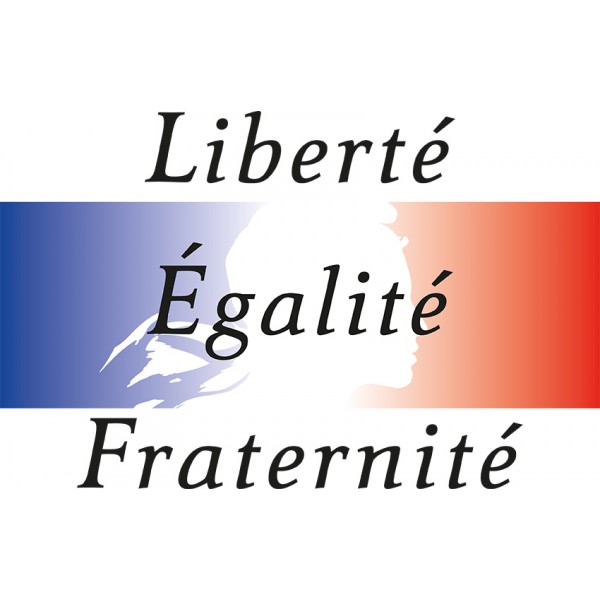 	Alle  ore 11.00 , 1 minuto di silenzio per commemorare  le vittime degli attacchi terroristici    a  Parigi .IL DIRIGENTE SCOLASTICO DOTT.SSA MUPO ANNA GINA Firma autografa omessa  ai sensi dell'art.3  del D.lgs n. 391/1993